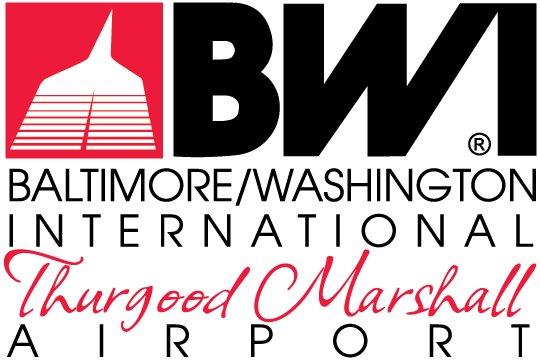 GENERAL INFORMATIONREQUEST FOR PROPOSALSMDOT-AC-2023September 2023FOR THE NON-EXCLUSIVE RIGHT TO REDEVELOP,RENOVATE, LEASE & MANAGE THE RETAIL, RESTAURANT &COMMERCIAL SERVICES ATBALTIMORE/WASHINGTON INTERNATIONAL THURGOOD MARSHALL AIRPORTThe Maryland Aviation Administration is a modal unit of the Maryland Department of Transportation.MARYLAND DEPARTMENT OF TRANSPORTATION AVIATION ADMINISTRATIONREQUEST FOR PROPOSALS NO. MDOT-AC-2023FOR THE NON-EXCLUSIVE RIGHT TO REDEVELOP,RENOVATE, LEASE & MANAGE THE RETAIL, RESTAURANT &COMMERCIAL SERVICES ATBALTIMORE/WASHINGTON INTERNATIONAL THURGOOD MARSHALL AIRPORTList of General InformationGen. Info. No. 1	Sublease Expiry ReportGen. Info. No. 2	Operational Management & PerformanceGen. Info. No. 3	Opportunity Performance & AnalysisGen. Info. No. 4	Air Service & Passenger PerformanceGen. Info. No. 5	Concessions Analysis & PerformanceGen. Info. No. 6	Demographic & Psychographic AnalysisGen. Info. No. 7	MEP Capacity StudyGen. Info. No. 8	SmartCity Wireless’ Menu of ServicesGen. Info. No. 9	2019 BWI Marshall Concessions Program Wage and Benefits ReportGen. Info. No. 10	BWI Marshall Airport Advertising Master PlanGen. Info. No. 11	Draft BWI Marshall Master Plan Forecast Summary of Passengers and OperationsGen. Info. No. 12	Airports Council International’s Air Service Quality Survey 2023Gen. Info. No. 13	Airports Council International’s Air Survive Quality Benchmark Survey 2023Gen. Info. No. 14	BWI Passenger Survey 2023Gen. Info. No. 15	Concession Hours of OperationGen. Info. No. 16	Food Court Seating and LayoutGen. Info. No. 17	Airline Gate Utilization and AssignmentGen. Info. No. 18	Rent RollGen. Info. No. 19	Air Service Passenger DataGen. Info. No. 20	COMAR 11.03.01.05Gen. Info. No. 21	Employee Parking Program Procedural ManualGen. Info. No. 22	COMAR 11.03.01.06